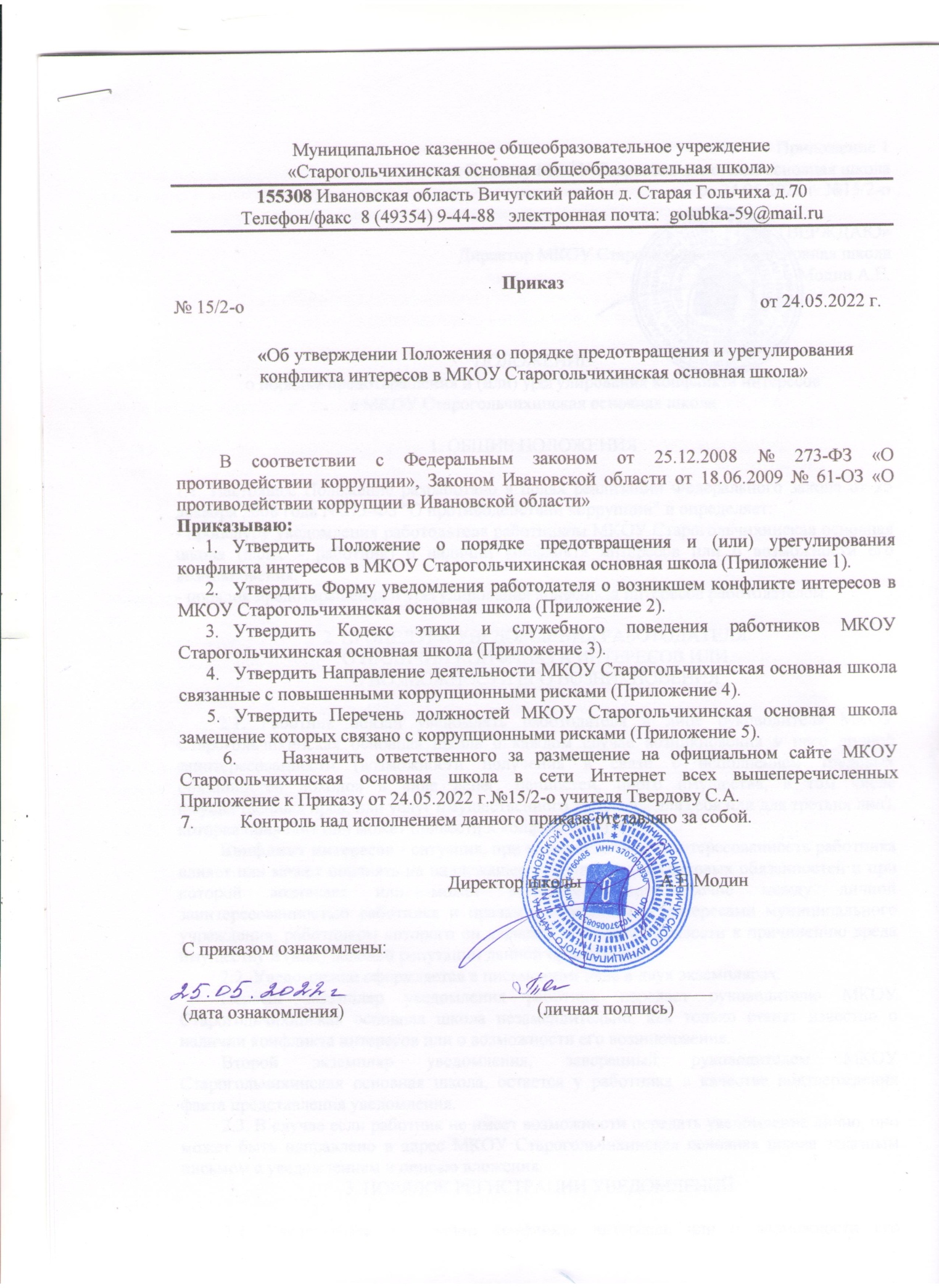 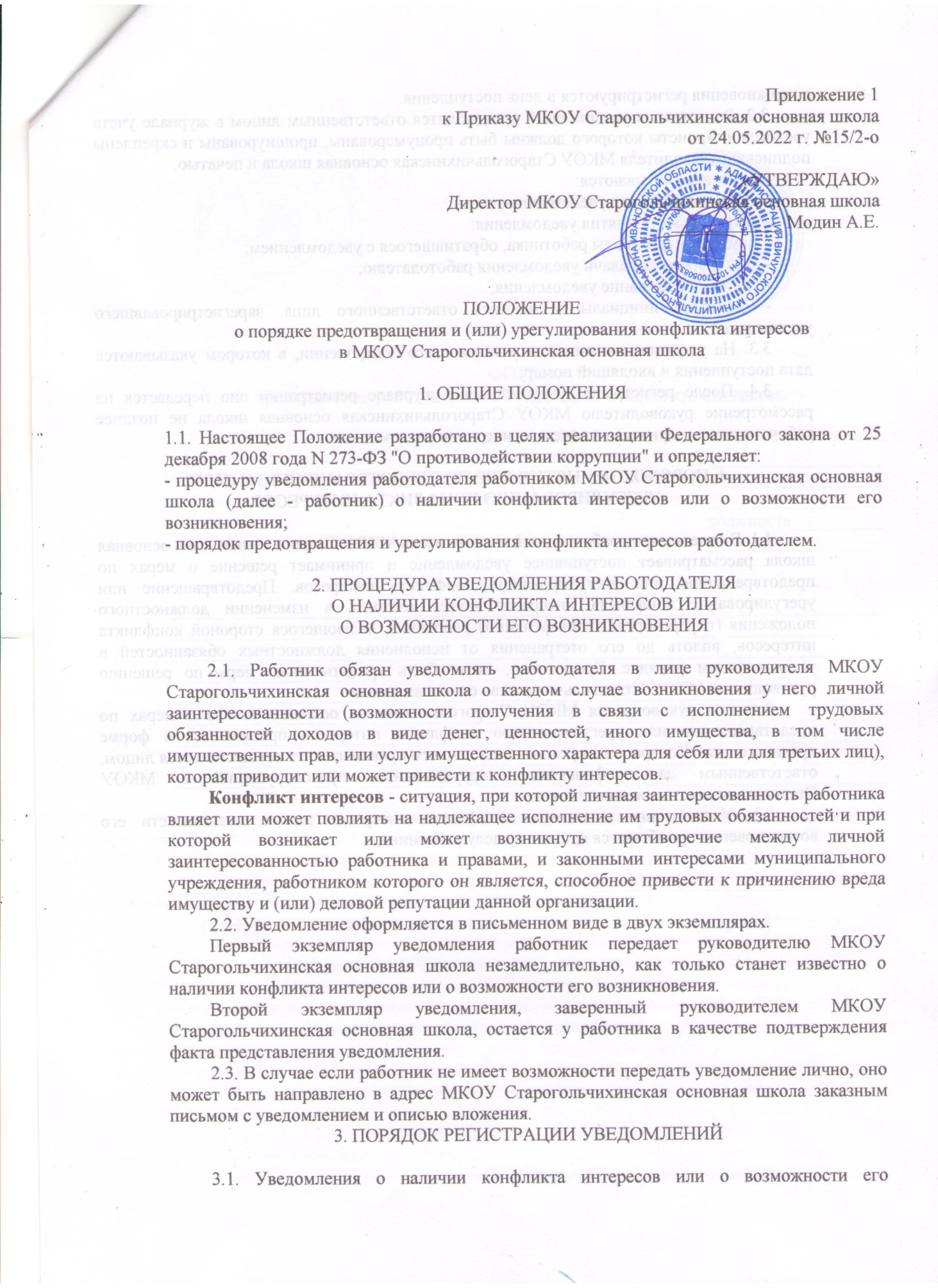 возникновения регистрируются в день поступления.3.2. Регистрация уведомлений производится ответственным лицом в журнале учета уведомлений, листы которого должны быть пронумерованы, прошнурованы и скреплены подписью руководителя МКОУ Старогольчихинская основная школа и печатью.В журнале указываются:- порядковый номер уведомления;- дата и время принятия уведомления;- фамилия и инициалы работника, обратившегося с уведомлением;- дата и время передачи уведомления работодателю;- краткое содержание уведомления;- фамилия, инициалы и подпись ответственного лица, зарегистрировавшего уведомление.3.3. На уведомлении ставится отметка о его поступлении, в котором указываются дата поступления и входящий номер.3.4. После регистрации уведомления в журнале регистрации оно передается на рассмотрение руководителю МКОУ Старогольчихинская основная школа не позднее рабочего дня, следующего за днем регистрации уведомления.4. ПОРЯДОК ПРИНЯТИЯ МЕР ПО ПРЕДОТВРАЩЕНИЮ И (ИЛИ) УРЕГУЛИРОВАНИЮ КОНФЛИКТА ИНТЕРЕСОВ 4.1. В течение трех рабочих дней руководитель МКОУ Старогольчихинская основная школа рассматривает поступившее уведомление и принимает решение о мерах по предотвращению или урегулированию конфликта интересов. Предотвращение или урегулирование конфликта интересов может состоять в изменении должностного положения (перераспределении функций) работника, являющегося стороной конфликта интересов, вплоть до его отстранения от исполнения должностных обязанностей в установленном порядке. Кроме того, могут быть приняты иные меры по решению руководителя МКОУ Старогольчихинская основная школаРешение руководителя МКОУ Старогольчихинская основная школа о мерах по предотвращению или урегулированию конфликта интересов принимается в форме правового акта. Контроль над реализацией данного правового акта осуществляется лицом, ответственным за профилактику коррупционных правонарушений в МКОУ Старогольчихинская основная школа.4.2. Уведомление о наличии конфликта интересов или о возможности его возникновения приобщается к личному делу работника.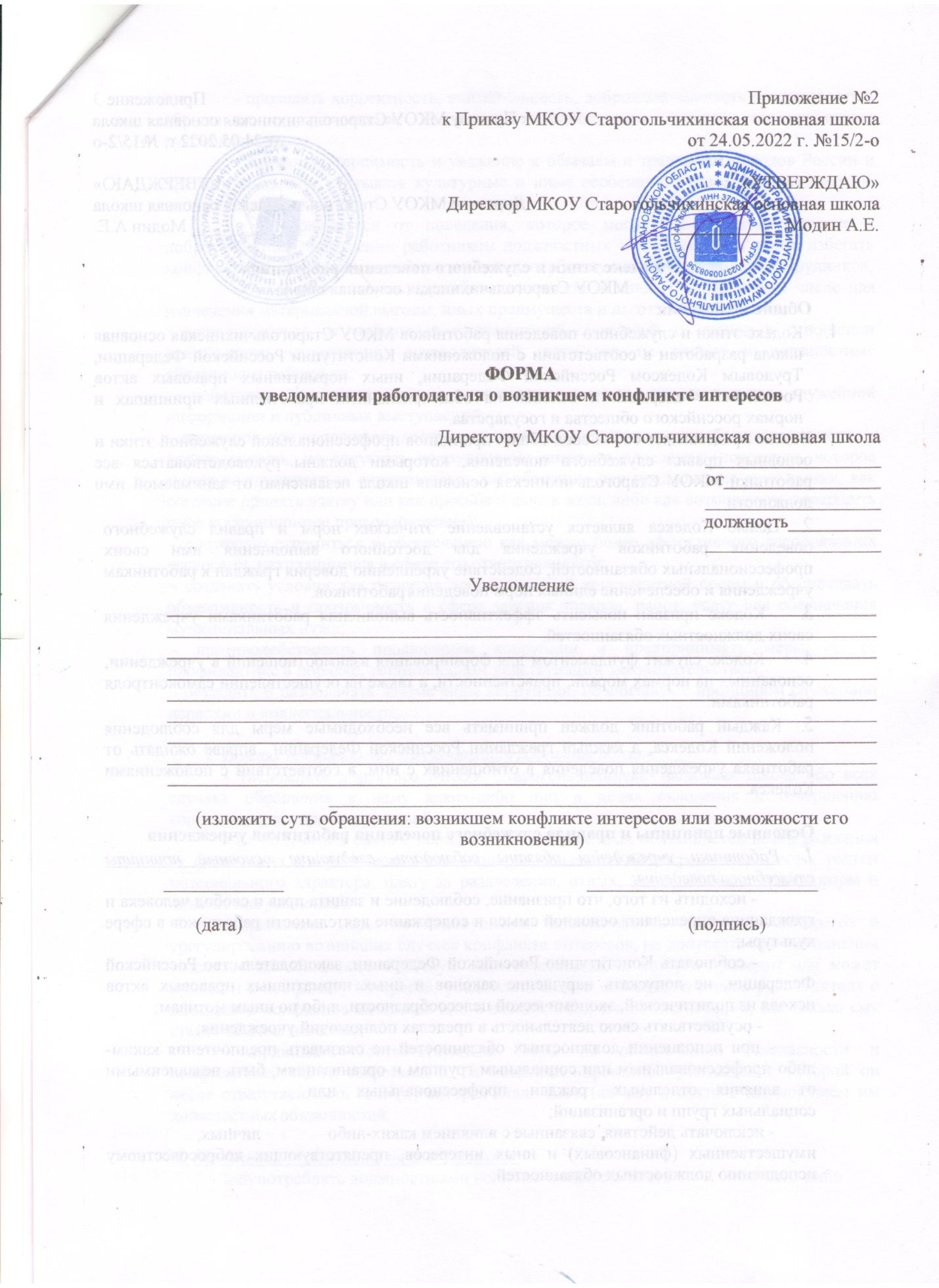 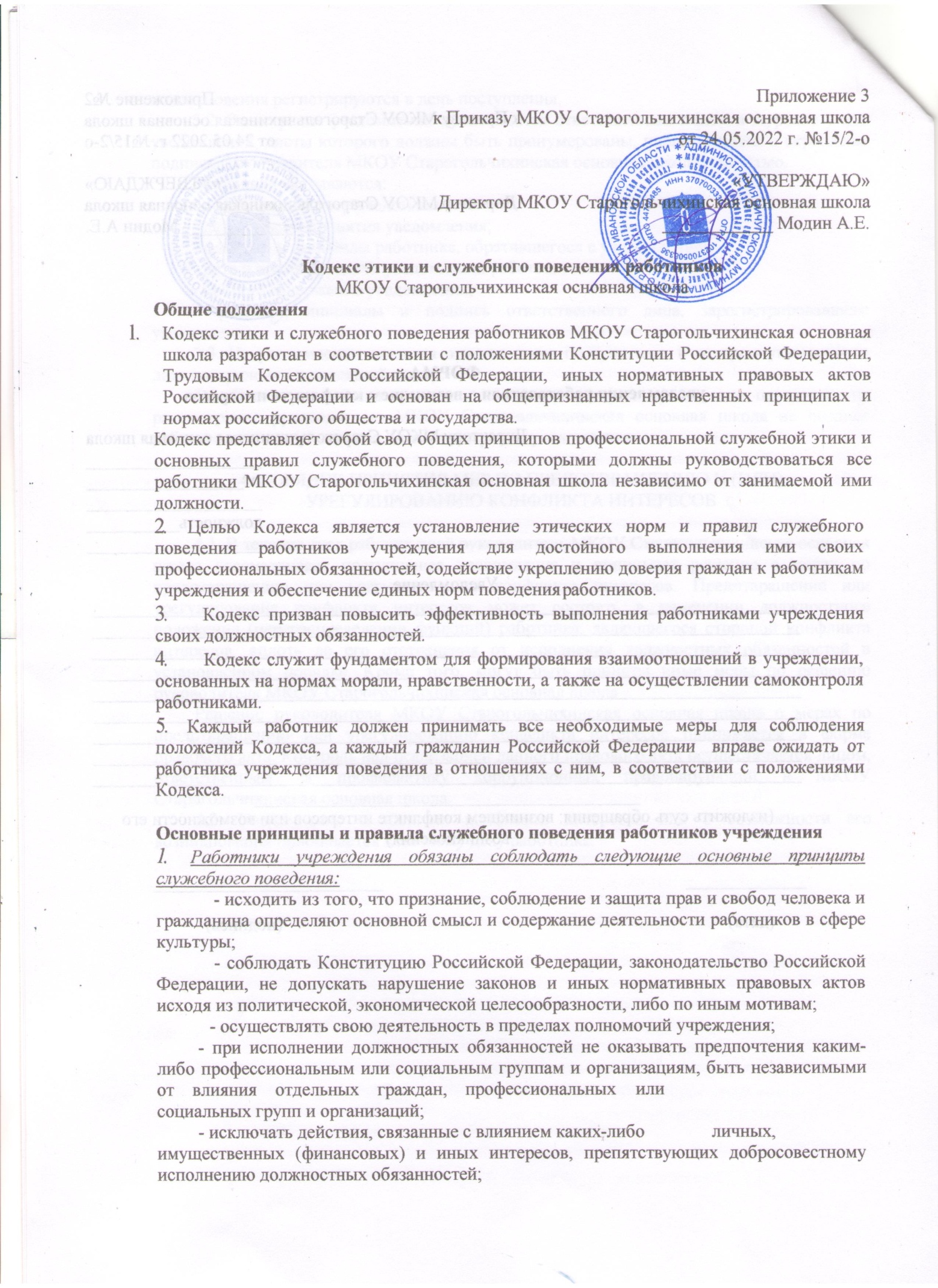  - проявлять корректность, внимательность, доброжелательность и вежливость в обращении с гражданами, коллегами, должностными лицами, вышестоящими руководителями;	 - проявлять терпимость и уважение к обычаям и традициям народов России и других государств, учитывать культурные и иные особенности различных этнических, социальных групп;	 - воздерживаться от поведения, которое могло бы вызвать сомнение в добросовестном исполнении работником должностных обязанностей, а также избегать конфликтных ситуаций, способных нанести ущерб репутации учреждения	и сотрудников;	-    не	использовать служебное положение в личных целях, в том числе для извлечения материальной выгоды, иных преимуществ и льгот;- воздерживаться от публичных высказываний, суждений и оценок в отношении деятельности учреждения, руководителей, если это не входит в должностные обязанности работника; - соблюдать установленные в учреждении правила предоставления служебной информации и публичных выступлений; - проявлять при исполнении должностных обязанностей честность, беспристрастность и справедливость, не допускать коррупционно опасного поведения (поведения, которое может восприниматься окружающими как обещание или предложение дачи взятки, как согласие принять взятку или как просьба о даче взятки, либо как возможность совершить иное коррупционное правонарушение); - постоянно стремиться к обеспечению как можно более эффективного распоряжения ресурсами, находящимися в сфере его ответственности; - создавать условия для развития добросовестной конкурентной среды и обеспечивать объективность и прозрачность в сфере закупок товаров, работ, услуг для обеспечения муниципальных нужд; - противодействовать проявлениям коррупции и предпринимать меры по ее профилактике в порядке, установленном действующим законодательством; - осуждать и разоблачать любые виды коррупции, не считаясь с принципом служебной иерархии и коллегиальности;        2. В целях противодействия коррупции работник обязан:	     - уведомлять директора МКОУ Старогольчихинская основная школа обо всех случаях обращения к нему каких-либо лиц в целях склонения к совершению коррупционных правонарушений;	     - не получать в связи с исполнением должностных обязанностей вознаграждения от физических и юридических лиц (подарки, денежное вознаграждение, ссуды, услуги материального характера, плату за развлечения, отдых, за пользование транспортом и иные вознаграждения); 	    - принимать меры по недопущению возникновения конфликта интересов и урегулированию возникших случаев конфликта интересов, не допускать при исполнении должностных обязанностей личную заинтересованность, которая приводит или может привести к конфликту интересов, уведомлять своего непосредственного руководителя о возникшем конфликте интересов или о возможности его возникновения, как только ему станет об этом известно;	     - принимать соответствующие меры по обеспечению безопасности и конфиденциальности информации, за несанкционированное разглашение которой он несет ответственность или (и) которая стала известна ему в связи с исполнением им должностных обязанностей. 3. Работники учреждения не имеют права:	 - злоупотреблять должностными полномочиями, склонять	кого-либо	к правонарушениям,	имеющим коррупционную направленность;	-  во  время		исполнения	им	должностных обязанностей вести себя вызывающе по отношению к окружающим, проявлять негативные эмоции, использовать слова и выражения, не допускаемые деловым этикетом;	- составлять неофициальную отчётность и использовать поддельные документы.4. Руководитель учреждения и работник учреждения, наделенный организационно-распорядительными полномочиями по отношению к другим работникам, должен:	 - стремиться быть для них образцом профессионализма, безупречной репутации, способствовать формированию в учреждении, либо его подразделении, благоприятного для эффективной работы морально - психологического климата;	 - определять задачи и объем служебных полномочий своих подчиненных в соответствии с занимаемыми ими должностями, не отдавать подчиненным явно невыполнимых распоряжений и не требовать от них исполнения поручений, выходящих за рамки исполнения своих служебных обязанностей;	 - принимать меры по предупреждению коррупции, а также меры к тому, чтобы подчиненные ему работники не допускали коррупционно опасного поведения, своим личным поведением подавать пример честности, беспристрастности и справедливости;	 - принимать меры по предотвращению или урегулированию конфликта интересов в случае, если ему стало известно о возникновении у работника личной заинтересованности, которая приводит или может привести к конфликту интересов;	 - показывать подчиненным работникам личный пример соблюдения норм настоящего Кодекса.Работник учреждения, наделенный организационно-распорядительными полномочиями по отношению к другим работникам, несет ответственность в соответствии с законодательством Российской Федерации за действия или бездействие подчиненных ему сотрудников, нарушающих принципы этики и правила служебного поведения, если он не принял меры по недопущению таких действий или бездействия.Этические правила служебного поведения работников учрежденияВ служебном поведении работнику учреждения необходимо исходить из конституционных положений о том, что человек, его права и свободы являются высшей ценностью, и каждый гражданин имеет право на неприкосновенность частной жизни, личную и семейную, защиту чести, достоинства, своего доброго имени.Работники учреждения должны быть вежливыми, доброжелательными, корректными, внимательными и проявлять терпимость в общении с гражданами и коллегами.Работники учреждения призваны способствовать своим служебным поведением установлению в коллективе деловых взаимоотношений и конструктивного сотрудничества друг с другом.Внешний вид работников учреждения, при исполнении ими должностных обязанностей, в зависимости от условий работы должен соответствовать общепринятому деловому стилю, который отличают официальность, сдержанность, традиционность, аккуратность.В служебном поведении работник учреждения должен воздерживаться от:	 - любого  вида  высказываний   и   действий  дискриминационного  характера    по признакам пола, возраста, расы,	 национальности,	языка, гражданства, социального, имущественного или семейного положения, политических или религиозных предпочтений;	 - грубости, проявлений пренебрежительного тона, заносчивости,  предвзятых  замечаний, предъявления неправомерных, незаслуженных обвинений;	 - угроз, оскорбительных выражений или реплик, действий, препятствующих нормальному	общению	или	провоцирующих противоправное поведение;Работникам учреждения на ее территории запрещено: распивать спиртные напитки, курить в не отведенных для этого местах.Ответственность за нарушение положений Кодекса:Настоящий кодекс имеет обязательную силу для всех работников МКОУ Старогольчихинская основная школа.Нарушение работником положений Кодекса подлежит моральному осуждению на совещаниях и планерках, а в случаях, предусмотренных федеральными законами, нарушение положений Кодекса влечет применение к работнику мер юридической ответственности.Соблюдение работниками учреждения положений Кодекса предлагается учитывать при формировании кадрового резерва для выдвижения на вышестоящие должности, а также при поощрениях и наложении дисциплинарных взысканий.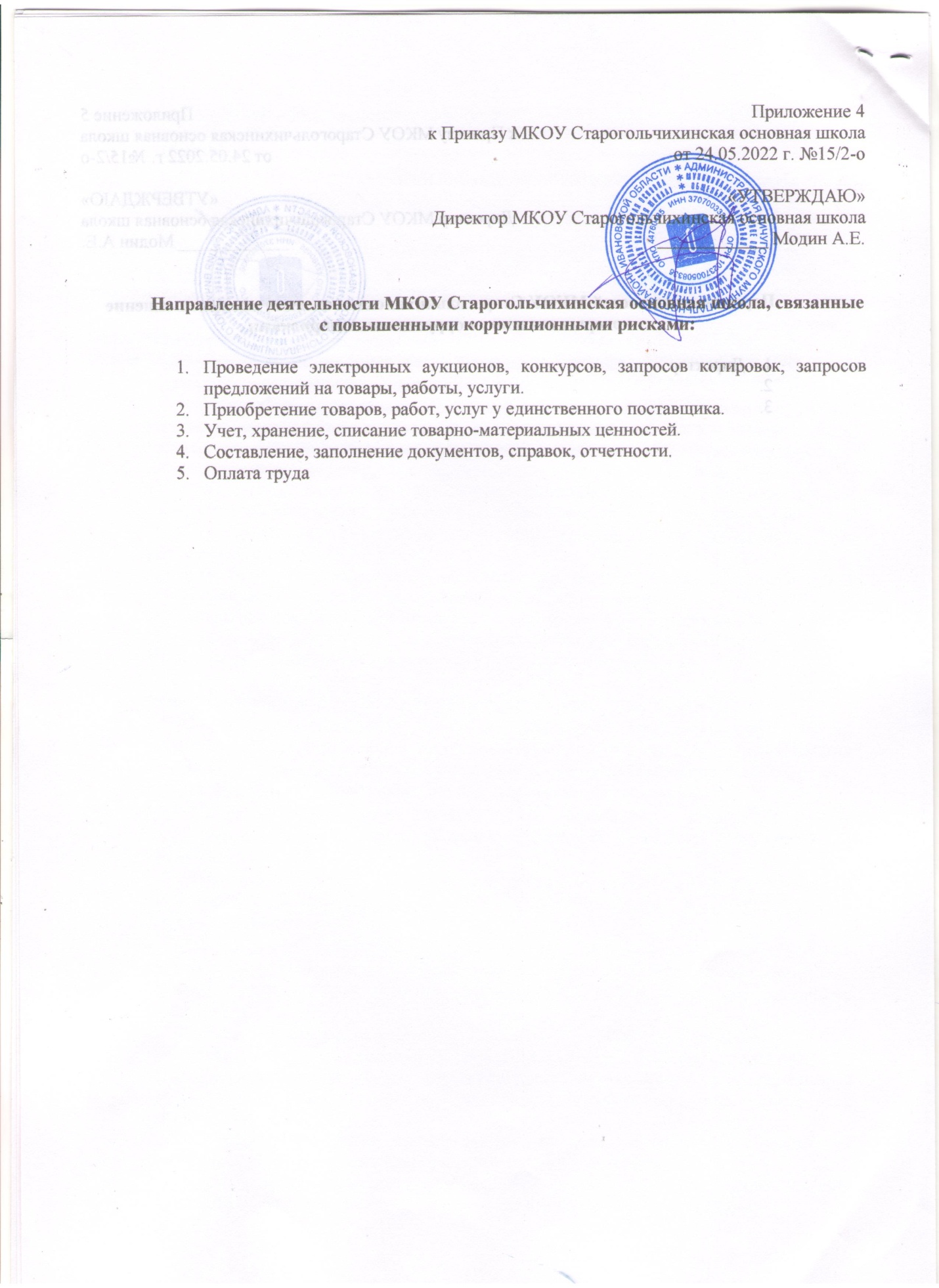 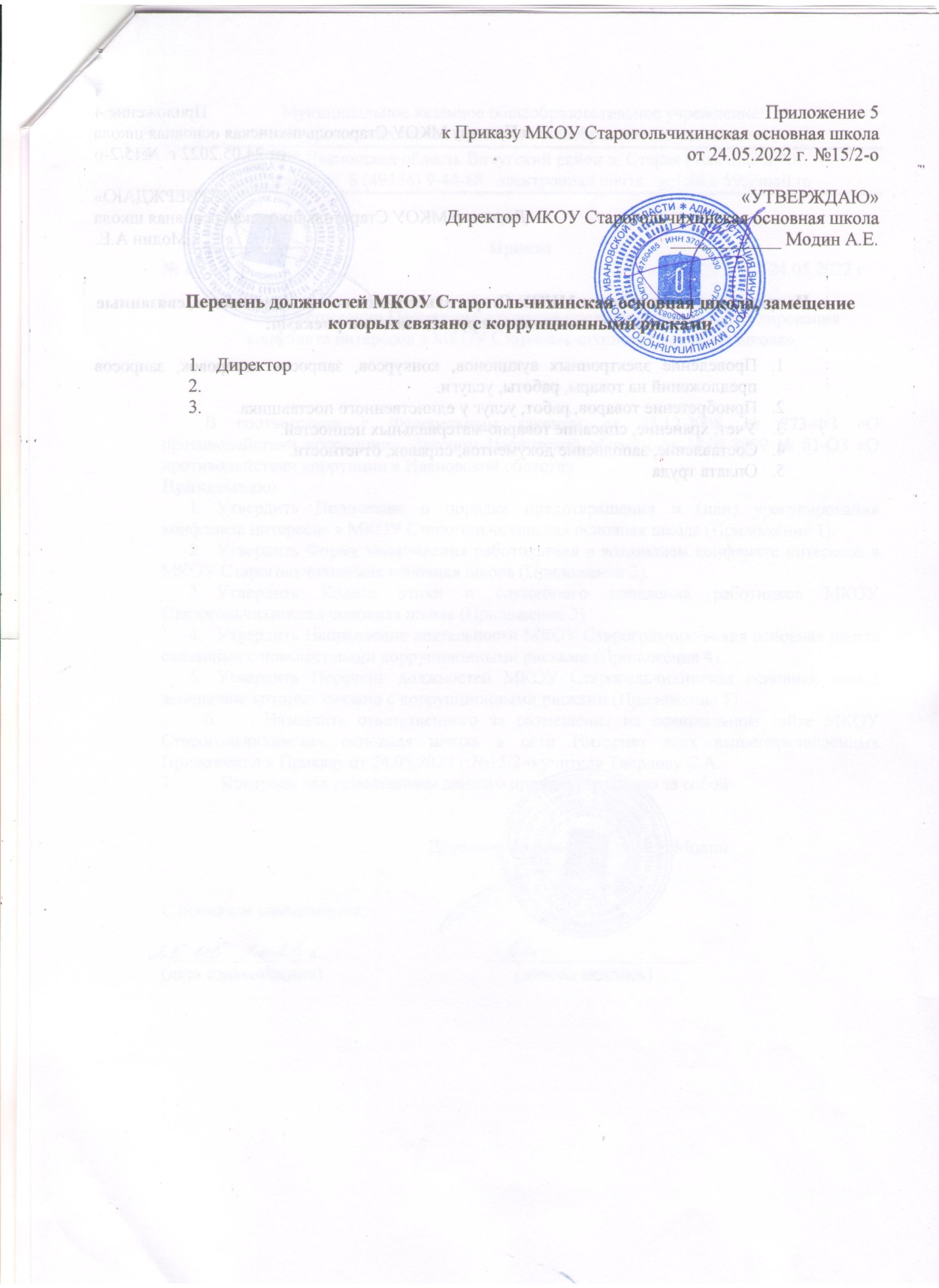 